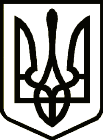 УКРАЇНАСРІБНЯНСЬКА СЕЛИЩНА РАДАРІШЕННЯ( позачергова сьома сесія восьмого скликання)11 червня 2021 року     								смт СрібнеПро затвердження Програми місцевих стимулів для медичних працівників, які працюють в комунальних закладах (підприємствах)охорони здоров’я Срібнянської селищної ради на 2020-2023 роки в новій редакціїЗ метою  підвищення соціального захисту медичних працівників, заохочення їх до праці, поліпшення стану здоров’я населення, забезпечення медичних закладів громади лікарями, створення умов ефективного функціонування закладів охорони здоров’я, підвищення  соціального захисту  медичних працівників, керуючись статтями 25, 59 Закону України «Про  місцеве самоврядування в Україні», селищна рада  вирішила:1.Затвердити Програму місцевих стимулів для медичних працівників, які працюють в комунальних закладах (підприємствах) охорони здоров’я Срібнянської селищної ради на 2020-2023 роки, в новій редакції.         2.  Рішення шостої сесії восьмого скликання від 21 квітня 2021 року «Про затвердження Програми місцевих стимулів для медичних працівників, які працюють в комунальних закладах (підприємствах) охорони здоров’я Срібнянської селищної ради на 2020-2023 роки в новій редакції», вважати таким, що втратило чинність.3. Контроль за виконанням  рішення покласти на постійну комісію з питань бюджету, соціально-економічного розвитку та інвестиційної діяльності.Селищний голова                                                                    Олена ПАНЧЕНКО                                                                              ЗАТВЕРДЖЕНО                                                                                   рішення сьомої сесії                                                                                    восьмого скликання                                                   	                                                          Срібнянської селищної ради                                                                                                   11 червня 2021р .Програма місцевих стимулів для медичних працівників Срібнянської селищної радина 2020-2023 роки в новій редакціїПроблеми, на розв’язання яких спрямована Програма, та обґрунтування необхідності їх розв’язання Одним з основних завдань органів виконавчої влади та місцевого самоврядування є створення умов для  ефективного та доступного для всіх громадян медичного обслуговування. Аналіз рейтингової оцінки стану здоров’я населення Срібнянської району  громади, що  в 2020 році   вперше визнано  інвалідами  28  особа, з них  діти до 18 років – 2. Число вперше взятих на облік з захворюваннями органів кровообігу – 243 особи,  онкохворих – 38, з психотичними розладами – 19. Протягом 2020 року народилося 57 дітей, в той же час померло 185 людей,  в тому числі 28 - в працездатному віці. Забезпеченість лікарями в 2019 році склала 15,0 на 10 тис. населення. По КНП «Срібнянська ЦЛ» та КНП «Срібнянський ЦПМСД»  гостро стоїть проблемне питання укомплектування лікарями: терапевтами,хірургами, педіатрами та ЗПСМ. Разом з тим потребує покращення кваліфікаційний рівень  працівників медичної галузі у відповідності до сучасних  вимог надання медичних послуг.  Однак, низькі заробітна плата та соціальний захист медичних працівників стають перешкодою в залученні молодих фахівців до роботи в галузі.Такий стан справ вимагає необхідності здійснення комплексу заходів, спрямованих на розв’язання проблем та підвищення ефективності  медицини в цілому.Прийняття  Програми  сприятиме забезпеченню медичних закладів району лікарями, поліпшенню стану здоров’я населення  шляхом забезпечення доступу до кваліфікованої медичної допомоги як на первинному, так і на вторинному рівні, орієнтованих  на інтегрованому підході до  вирішення медико-санітарних потреб окремих громадян, родин та громади в цілому.2. Мета ПрограмиМетою Програми є забезпечення зниження рівня захворюваності, інвалідності та смертності населення шляхом налагодження ефективного функціонування системи надання населенню доступної і високоякісної медичної допомоги шляхом заохочення та стимулювання праці медичних працівників3. Основні завдання Програми	Основними завданнями Програми є:Створення умов ефективного функціонування в громаді галузі медицини.Забезпечення  медичних закладів  лікарями.Підвищення соціального захисту медичних працівників.Забезпечення інформаційної підтримки розвитку первинної медико- санітарної допомоги на засадах сімейної медицини.Шляхи та способи розв’язання проблем	Для досягнення визначеної Програмою мети необхідно:Скоординувати діяльність органів місцевого самоврядування,  виконавчої влади і закладів охорони здоров’я для виконання заходів Програми.Підвищити статус  медичного працівника  шляхом заохочень до роботи на місцях.Здійснювати підготовку та підвищення кваліфікації медичних працівників.Програму розроблено на період до 2023 року орієнтоване ресурсне забезпечення  програми наведено у додатку № 1, заходи у додатку № 2.5. Фінансове забезпечення виконання ПрограмиФінансування програми здійснюється за рахунок коштів місцевого бюджету, виходячи з реальних можливостей бюджету Срібнянської селищної ради.6. Строки виконання Програми        Строки виконання Програми: 2020-2023 роки. 7. Очікувані результати виконання ПрограмиРеалізація заходів, передбачених Програмою, за час її дії дасть змогу покращити якість надання медичних послуг населенню за рахунок підвищення ефективності роботи та покращення соціального захисту медичних працівників.8. Контроль за виконанням  ПрограмиКонтроль за виконанням Програми покладається на постійну комісію з питань бюджету, соціально-економічного розвитку та інвестиційної діяльності.9.Порядок використання коштів9.1. Кошти виділені на виконання даної Програми використовуються на стимуляційні заходи для медичних працівників.9.2.Для участі у виконанні заходів Програми залучаються КНП «Срібнянський ЦПМСД» та КНП «Срібнянська ЦЛ».9.3.Виплати по  п.7 заходів Програми проводяться у випадку наявного бюджетного фінансування щомісячно як доплата до заробітної плати лікарям-спеціалістам та працівникам з вищою немедичною освітою (біологи, лаборанти).Селищний голова                                                                 Олена ПАНЧЕНКО                                                                                                                                                                                                                                    Додаток 2                                                                                                                                              до Програми місцевих стимулів для                                                                                                                                              медичних працівників, які працюють                                                                                                                                              в комунальних закладах (підприємствах)                                                                                                                                              охорони здоров’я Срібнянської                                                                                                                                               селищної ради на 2020-2023 роки                                                                                                                                              в новій редакції Заходи Програми місцевих стимулів  для медичних працівників Срібнянської  селищної ради на 2020-2023 роки в новій редакціїСелищний голова                                                                                                                                                  Олена ПАНЧЕНКО                                                                                                              Додаток 1                                                                                                                                              до Програми місцевих стимулів для                                                                                                                                              медичних працівників, які працюють                                                                                                                                              в комунальних закладах (підприємствах)                                                                                                                                              охорони здоров’я Срібнянської                                                                                                                                               селищної ради на 2020-2023 роки                                                                                                                                              в новій редакціїРесурсне забезпечення Програми місцевих стимулів  для медичних працівників Срібнянської селищної ради на 2020-2023 роки в новій редакціїСелищний голова                                                                                                                Олена ПАНЧЕНКО                    пАСПОРТ Програми місцевих стимулів для медичних працівників Срібнянської селищної ради на 2020-2023 роки в новій редакції1. Назва: Програма місцевих стимулів для медичних працівників Срібнянської селищної ради на 2020-2023 роки.2. Підстава для прийняття Програми: Закони України «Про місцеве самоврядування в Україні», «Основи законодавства України про охорону здоров’я».3. Ініціатор розроблення програми: Срібнянська селищна рада.Розробник програми:  Срібнянська селищна рада.Відповідальні виконавці Програми: Срібнянська селищна рада6. Учасники Програми: Срібнянська селищна рада, КНП «Срібнянський ЦПМСД», КНП «Срібнянська ЦЛ».7. Термін реалізації Програми:  2020-2023 роки. 8. Загальні обсяги фінансування, в тому числі видатки місцевого бюджету:  1553 тис. грн., в тому числі з місцевого бюджету 1553 тис. грн. № п/пЗміст заходів Програми Відповідальні за виконанняСтроки виконанняВид бюджетуОрієнтовні обсяги фінансування за роками виконання, тис. грн..Орієнтовні обсяги фінансування за роками виконання, тис. грн..Орієнтовні обсяги фінансування за роками виконання, тис. грн..Орієнтовні обсяги фінансування за роками виконання, тис. грн..Орієнтовні обсяги фінансування за роками виконання, тис. грн..№ п/пЗміст заходів Програми Відповідальні за виконанняСтроки виконанняВид бюджетуУсього20202021202220231Навчання  сільської молоді в медичних вузах за контрактом  з оплатою їх навчання, в т.ч. виплата компенсації за навчання та додаткові виплати стимулюючого характеру.КНП «Срібнянська ЦЛ»,КНП «Срібнянський ЦПМСД»Срібнянська селищна рада2020-2023 роки місцевий бюджет180305050502Організація забезпечення службовим житлом молодих спеціалістів, придбання житла медичним працівникамКНП «Срібнянська ЦЛ»,КНП «Срібнянський ЦПМСД»Срібнянська селищна рада2020-2023 рокимісцевий бюджет350-350--3Оформлення пільгових кредитів на будівництво та придбання житла через Чернігівський обласний фонд підтримки індивідуального житлового будівництва на селіСрібнянська селищна рада2020-2023 рокиОбласний бюджет, районний бюджет, місцевий бюджет---4Встановлення та виплата додаткової заохочувальної надбавки в розмірі до 50% посадового окладу протягом першого року роботи молодим лікарям, які прийшли працювати в заклади охорони здоров”яКНП «Срібнянська ЦЛ»,КНП «Срібнянський ЦПМСД»Срібнянська селищна рада2020-2023 рокиМісцевий бюджет150-5050505Надання  одноразової грошової допомоги молодим спеціалістам – лікарям загальної практики сімейної медицини в розмірі п’яти  посадових окладів, з укладанням договору на термін не менше 5-ти років.КНП «Срібнянська ЦЛ»,КНП «Срібнянський ЦПМСД»Срібнянська селищна рада2020-2023 рокиМісцевий бюджет120-4040406Матеріальне  заохочення медичних працівників до професійних святКНП «Срібнянська ЦЛ»,КНП «Срібнянський ЦПМСД»Срібнянська селищна рада2020-2023 рокиМісцевий бюджет360-1201201207Доплата до заробітної плати лікарям та працівникам з вищою немедичною освітою (біолог, лаборант):В т.ч. КНП «Срібнянський ЦПМСД», в.т.ч. КНП «Срібнянська ЦЛ»КНП «Срібнянська ЦЛ»,КНП «Срібнянський ЦПМСД»Срібнянська селищна рада2021-2023 рокиМісцевий бюджет393103290--            -393103        290--           ---           -Всього:Всього:Всього:Всього:Всього:1553301003260260Обсяг коштів, які пропонується залучити на виконання ПрограмиЕтапи виконання ПрограмиЕтапи виконання ПрограмиЕтапи виконання ПрограмиЕтапи виконання ПрограмиЕтапи виконання ПрограмиУсього витрат на виконання Програмитис.грн.Обсяг коштів, які пропонується залучити на виконання ПрограмиУсього витрат на виконання Програмитис.грн.Обсяг коштів, які пропонується залучити на виконання Програми2020 рік2021 рік2022 рік2023 рікУсього витрат на виконання Програмитис.грн.Обсяг ресурсів, усього,
у тому числі:3010032602601553Кошти місцевого бюджету3010032602601553